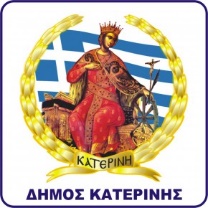 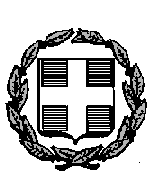 ΕΛΛΗΝΙΚΗ  ΔΗΜΟΚΡΑΤΙΑΥΠΟΥΡΓΕΙΟ ΠΑΙΔΕΙΑΣ ΚΑΙ ΘΡΗΣΚΕΥΜΑΤΩΝΓΕΝΙΚΗ ΓΡΑΜΜΑΤΕΙΑ ΕΠΑΓΓΕΛΜΑΤΙΚΗΣ ΕΚΠΑΙΔΕΥΣΗΣΚΑΤΑΡΤΙΣΗΣ ΚΑΙ ΔΙΑ ΒΙΟΥ ΜΑΘΗΣΗΣΔ Ε Λ Τ Ι Ο   Τ Υ Π Ο ΥΚΔΒΜ Δήμου Κατερίνης ,   03  /12 / 2019Θέμα: Πρόσκληση εκδήλωσης ενδιαφέροντος συμμετοχής στα τμήματα μάθησης του Κέντρου Διά Βίου Μάθησης (Κ.Δ.Β.Μ.) Δήμου Κατερίνης.Ενημερώνουμε κάθε ενδιαφερόμενο/η ότι ο Δήμος Κατερίνης, το Υπουργείο Παιδείας και Θρησκευμάτων (διά της Γενικής Γραμματείας Επαγγελματικής Εκπαίδευσης, Κατάρτισης και Διά Βίου Μάθησης) και το Ίδρυμα Νεολαίας και Διά Βίου Μάθησης συνεχίζουν επιτυχώς τη λειτουργία του Κ.Δ.Β.Μ. του Δήμου Κατερίνης στο οποίο θα υλοποιηθούν προγράμματα Γενικής Εκπαίδευσης Ενηλίκων με εκπαιδευτικές δράσεις Εθνικής και Τοπικής Εμβέλειας.Στο Κ.Δ.Β.Μ. του Δήμου Κατερίνης μπορούν να δημιουργηθούν τμήματα για τα ακόλουθα προγράμματα:Τα προσφερόμενα προγράμματα μπορούν να παρακολουθήσουν ενήλικες ανεξαρτήτως χώρας καταγωγής, ηλικίας και μόρφωσης, καθώς και μέλη ευάλωτων κοινωνικά ομάδων. Για την ένταξη των ενδιαφερομένων στα τμήματα απαιτείται η συμπλήρωση σχετικής αίτησης με επίδειξη του  δελτίου αστυνομικής ταυτότητας ή του διαβατηρίου του υποψήφιου. Το έργο συγχρηματοδοτείται από την Ελλάδα και την Ευρωπαϊκή Ένωση (Ευρωπαϊκό Κοινωνικό Ταμείο) μέσω του Επιχειρησιακού Προγράμματος «Ανάπτυξη Ανθρώπινου Δυναμικού, Εκπαίδευση και Διά Βίου Μάθηση»Για πληροφορίες και δηλώσεις συμμετοχής απευθυνθείτε στο Κέντρο Δια Βίου Μάθησης: Δήμου Κατερίνης (Αυτοτελές Τμήμα Κοινωνικής Προστασίας ,Παιδείας, Δια Βίου Μάθησης και Ισότητας των Φύλων) 1ος όροφος –Γραφείο 16 κα Δεμερτζή Μαρία, Τηλ.:2351350565, 2351350566, 2351350569Ταχ. Διεύθυνση:Κατερίνη, Πλατεία Δημαρχείου  Τ.Κ. 60133Email:demertzi@katerini.gr, dadami.@katerini.grΘα τηρηθεί σειρά προτεραιότητας. 	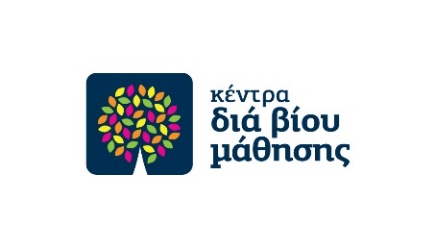 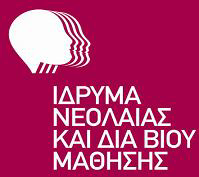 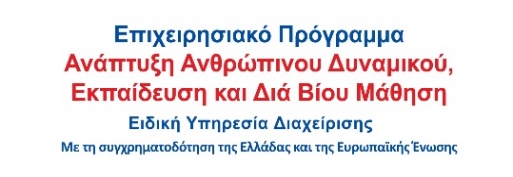 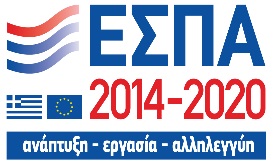 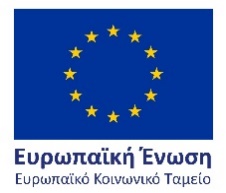 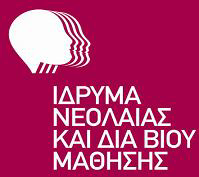 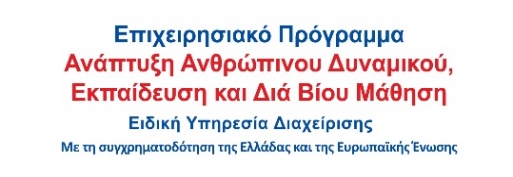 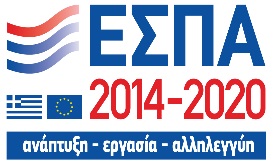 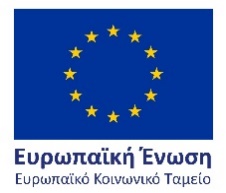 Α/ΑΤΙΤΛΟΙ ΠΡΟΓΡΑΜΜΑΤΩΝΔΙΑΡΚΕΙΑ ΣΕ ΩΡΕΣ1Ηλεκτρονικά μέσα κοινωνικής δικτύωσης (Social media)252Αγγλικά για τον τουρισμό (Α2)253Αγωγή Υγείας - Πρώτες Βοήθειες254Διαμόρφωση και διακόσμηση εσωτερικών χώρων25